CCNR-ZKR/ADN/WP.15/AC.2/41/INF.2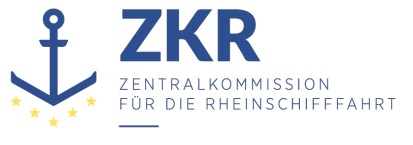 28. November 2022Or. DEUTSCHGEMEINSAME EXPERTENTAGUNG FÜR DIE DEM ÜBEREINKOMMEN ÜBER DIE INTERNATIONALE BEFÖRDERUNG VON GEFÄHRLICHEN GÜTERN AUF BINNENWASSERSTRAẞEN (ADN) BEIGEFÜGTE VERORDNUNG (SICHERHEITSAUSSCHUSS)(41. Tagung, Genf, 23. – 27.Januar 2023)Punkt 4 d) der vorläufigen TagesordnungDurchführung des Europäischen Übereinkommens über die internationale Beförderung von gefährlichen Gütern auf Binnenwasserstraßen (ADN): Sachkundigenausbildung		Übersicht Fragenkatalog „Allgemein“		Vorgelegt von der Zentralkommission für die Rheinschifffahrt (ZKR)***NummerQuelleAntwortBemerkungenBearbeitungsstandAllgemeinZiel 1110 01.0-01ÜbereinkommenB19.09.2018110 01.0-02Artikel 1 Nummer 1 ADN-ÜbereinkommenD110 01.0-032.1.1.1D110 01.0-043.2.1A110 01.0-058.1.2.1 d), 8.1.2.1 h)A10.12.2020110 01.0-067.1.3B110 01.0-077.2.3D110 01.0-08ADN 1.2.1D110 01.0-098.2.1, 8.6.2, 7.1.3.15, 7.2.3.15C19.09.2018110 01.0-108.6.1C19.09.2018110 01.0-117.1.3.15, 7.2.3.15, 8.2.1.2C10.12.2020110 01.0-128.2.1.4, 8.2.2.8B06.06.2011110 01.0-131.1.2.1C110 01.0-14Teil 9, 9.3.3A110 01.0-15Teil 9, 9.1B110 01.0-16Artikel 1 Nummer 1 ADN-ÜbereinkommenB110 01.0-17ADN-ÜbereinkommenB19.09.2018110 01.0-181.1.2.5B19.09.2018110 01.0-191.1.3.6C110 01.0-201.1.3.7 b)C10.12.2020110 01.0-211.3.2.3C10.12.2020110 01.0-221.1.3.3C110 01.0-233.2.1 Tabelle AA110 01.0-241.4.2.2C10.12.2020110 01.0-251.4.2.2.1, 1.4.2.2.3C110 01.0-261.1.3.6A10.12.2020110 01.0-271.3B10.12.2020110 01.0-281.6.7B110 01.0-291.5.1.1A10.12.2020110 01.0-301.10.3.1.1D10.12.2020110 01.0-318.1.6.3C10.12.2020Ziel 2110 02.0-017.1.3.31, 7.2.3.31C19.09.2018110 02.0-028.1.5.3B110 02.0-037.1.3.31, 7.2.3.31, 9.1.0.31, 9.2.0.31, 9.3.1.31, 9.3.2.31,
9.3.3.31A110 02.0-049.1.0.31.2, 9.3.1.31.2, 9.3.2.31.2, 9.3.3.31.2D 28.09.2016110 02.0-05gestrichen (2016)28.09.2016110 02.0-069.1.0.34.2, 9.3.1.34.2, 9.3.2.34.2, 9.3.3.34.2C19.09.2018110 02.0-079.1.0.34.1, 9.3.1.34.1, 9.3.2.34.1, 9.3.3.34.1A06.06.2011110 02.0-089.1.0.41.2, 9.3.1.41.2, 9.3.2.41.2, 9.3.3.41.2D10.12.2020110 02.0-099.1.0.34.1, 9.3.1.34.1, 9.3.2.34.1, 9.3.3.34.1A28.09.2016110 02.0-109.1.0.32.1, 9.3.1.32.1, 9.3.2.32.1, 9.3.3.32.1B28.09.2016110 02.0-119.1.0.88,
9.2.0.88,
9.3.1.8,
9.3.2.8,
9.3.3.8B30.09.2014110 02.0-127.1.2.5, 7.2.2.5D30.09.2014110 02.0-138.1.6.3A10.12.2020110 02.0-148.1.5.3B06.06.2011110 02.0-15gestrichen (2008)06.06.2011110 02.0-161.6.7.2.2.2, 9.1.0.52.4, 9.3.1.52.10, 9.3.2.52.10, 9.3.3.52.10D10.12.2020110 02.0-171.2.1B10.12.2020110 02.0-181.2.1A19.09.2018110 02.0-197.1.2.5, 7.2.2.5D10.12.2020110 02.0-201.2.1D19.09.2018110 02.0-211.2.1C06.06.2011110 02.0-221.6.7.2.1.1, 9.1.0.52.4, 9.3.1.52.10, 9.3.2.52.10, 9.3.3.52.10A110 02.0-237.1.3.31, 7.2.3.31A10.12.2020110 02.0-247.1.3.31, 7.2.3.31A10.12.2020Ziel 4110 04.0-018.1.5.1C19.09.2018110 04.0-021.2.1B06.06.2011110 04.0-038.1.6.3C19.09.2018110 04.0-04Allgemeine GrundkenntnisseC06.06.2011110 04.0-05Allgemeine GrundkenntnisseA06.06.2011110 04.0-068.1.6.3B19.09.2018110 04.0-07gestrichen (2009)06.06.2011111 04.0-08gestrichen (2009)06.06.2011110 04.0-09Allgemeine GrundkenntnisseA06.06.2011110 04.0-10Allgemeine GrundkenntnisseA110 04.0-11Allgemeine GrundkenntnisseB19.09.2018110 04.0-12Allgemeine GrundkenntnisseC19.09.2018110 04.0-13Allgemeine GrundkenntnisseD19.09.2018110 04.0-14Allgemeine GrundkenntnisseA19.09.2018110 04.0-15Allgemeine Grundkenntnisse, 7.1.3.1.6, 7.2.3.1.6D110 04.0-161.2.1B10.12.2020110 04.0-171.2.1B06.06.2011110 04.0-18Allgemeine Grundkenntnisse C06.06.2011110 04.0-19Allgemeine GrundkenntnisseC19.09.2018110 04.0-20Allgemeine GrundkenntnisseD19.09.2018110 04.0-21Allgemeine GrundkenntnisseB19.09.2018Ziel 5110 05.0-012.1.1.1, 2.2.2A06.06.2011110 05.0-022.1.1.1, 2.2.2C06.06.2011110 05.0-032.1.1.1, 2.2.3B06.06.2011110 05.0-042.1.1.1, 2.2.3B06.06.2011110 05.0-052.1.1.1, 2.2.8D06.06.2011110 05.0-062.1.1.1, 2.2.52C06.06.2011110 05.0-072.1.1.1, 2.2.8A 06.06.2011110 05.0-082.1.1.1, 2.2.62B06.06.2011110 05.0-092.1.1.1, 2.2.3B06.06.2011110 05.0-102.1.1.1, 2.2.61B06.06.2011110 05.0-112.1.2.1, Tabelle AB06.06.2011110 05.0-121.2.1B10.12.2020110 05.0-131.2.1A30.09.2014110 05.0-143.2.1 Tabelle A, 2.2.9.1.7, 3.3.1 Sondervorschrift 598B10.12.2020110 05.0-15Allgemeine GrundkenntnisseB06.06.2011110 05.0-16gestrichen (2021)10.12.2020110 05.0-17Allgemeine GrundkenntnisseC06.06.2011110 05.0-182.2.2.1.3C06.06.2011110 05.0-192.2.61.1.4A30.09.2014110 05.0-202.2.3.1.3C06.06.2011110 05.0-211.2.1, 2.2.3.1.3D06.06.2011110 05.0-221.2.1, 2.1.1.1, 2.2.8.1.4.2A10.12.2020110 05.0-23Allgemeine GrundkenntnisseB06.06.2011110 05.0-242.2.2.1.3, 3.2, Tabelle AC10.12.2020110 05.0-252.1.1.1, 2.2.51D30.09.2014110 05.0-26Allgemeine GrundkenntnisseA06.06.2011110 05.0-272.1.1.1, 2.2.8B06.06.2011110 05.0-282.1.1.1, 2.2.61A10.12.2020110 05.0-292.1.1.1, 2.2.51B10.12.2020110 05.0-302.1.1.1, 2.2.9C06.06.2011110 05.0-312.1.1.1, 2.2.8A06.06.2011110 05.0-322.1.1.1, 2.2.7B06.06.2011110 05.0-332.1.1.1, 2.2.62C06.06.2011110 05.0-342.1.1.1, 2.2.61D06.06.2011110 05.0-352.1.1.1, 2.2.52A06.06.2011110 05.0-362.1.1.1, 2.2.51B30.09.2014110 05.0-372.1.1.1, 2.2.43C06.06.2011110 05.0-382.1.1.1, 2.2.42B06.06.2011110 05.0-392.1.1.1, 2.2.41D30.09.2014110 05.0-402.1.1.1, 2.2.2B06.06.2011110 05.0-412.1.1.1, 2.2.3C30.09.2014110 05.0-422.1.1.1, 2.2.3A06.06.2011110 05.0-432.1.1.1, 2.2.7C06.06.2011110 05.0-442.1.1.1, 2.2.8B28.09.2016110 05.0-453.2, Tabelle A oder CA 06.06.2011110 05.0-46Allgemeine GrundkenntnisseB06.06.2011110 05.0-47Allgemeine GrundkenntnisseD06.06.2011110 05.0-48Allgemeine GrundkenntnisseB06.06.2011110 05.0-49Allgemeine GrundkenntnisseA10.12.2020110 05.0-50Allgemeine GrundkenntnisseC10.12.2020110 05.0-51Allgemeine GrundkenntnisseC 06.06.2011110 05.0-52Allgemeine GrundkenntnisseC10.12.2020110 05.0-53Allgemeine GrundkenntnisseD10.12.2020110 05.0-54Allgemeine GrundkenntnisseA30.09.2014110 05.0-55Allgemeine Grundkenntnisse C06.06.2011110 05.0-56Allgemeine GrundkenntnisseA110 05.0-57Allgemeine GrundkenntnisseA110 05.0-58Allgemeine Grundkenntnisse, 1.2.1A 06.06.2011110 05.0-59Allgemeine GrundkenntnisseA06.06.2011110 05.0-60Allgemeine GrundkenntnisseA06.06.2011110 05.0-61Allgemeine GrundkenntnisseD06.06.2011110 05.0-62Allgemeine GrundkenntnisseD06.06.2011110 05.0-63Allgemeine GrundkenntnisseC06.06.2011110 05.0-64 Allgemeine GrundkenntnisseA06.06.2011110 05.0-65Allgemeine GrundkenntnisseB06.06.2011110 05.0-66Allgemeine GrundkenntnisseB06.06.2011110 05.0-67Allgemeine GrundkenntnisseB06.06.2011110 05.0-68Allgemeine GrundkenntnisseC30.09.2014110 05.0-69Allgemeine GrundkenntnisseB30.09.2014110 05.0-70Allgemeine GrundkenntnisseA110 05.0-71Allgemeine GrundkenntnisseD110 05.0-72Allgemeine GrundkenntnisseC06.06.2011110 05.0-73Allgemeine GrundkenntnisseA06.06.2011110 05.0-74Allgemeine GrundkenntnisseA30.09.2014110 05.0-752.1.1.1B30.09.2014110 05.0-76Allgemeine GrundkenntnisseC06.06.2011110 05.0-773.2, Tabelle AB110 05.0-782.1.1.1, 2.2.1A06.06.2011Ziel 6110 06.0-011.1.3.3B110 06.0-02gestrichen (2005)06.06.2011110 06.0-038.3.1.1A110 06.0-041.1.4.6 B10.12.2020110 06.0-057.1.4.9, 7.2.4.9B19.09.2018110 06.0-061.1.4.1B110 06.0-07gestrichen (2021)10.12.2020110 06.0-08CEVNI, Artikel 1.02, Nr. 4, 1.4.2.2.1A110 06.0-09CEVNI, Artikel 1.02, Nr. 4, 1.4.2.2.1B110 06.0-10gestrichen (2014) 30.09.2014110 06.0-11gestrichen (2005) 06.06.2011110 06.0-123.2, Tabelle A und CA110 06.0-13gestrichen06.06.2011110 06.0-14CEVNI, Artikel 1.02, Nr. 4, 1.4.2.2.1D10.12.2020110 06.0-153.2, Tabelle A und Tabelle C, 7.1.5.0, 7.2.5.0, CEVNI, Artikel 3.14B10.12.2020110 06.0-167.1.4.9, 7.2.4.9B06.06.2011110 06.0-17Allgemeine GrundkenntnisseC13.09.2012110 06.0-187.1.4.9, 7.2.4.9B28.09.2016110 06.0-19Allgemeine GrundkenntnisseC10.12.2020110 06.0-207.1.5.4.2B10.12.2020110 06.0-217.1.5.4.3, 7.2.5.4.3B110 06.0-227.1.5.4.3, 7.2.5.4.3C110 06.0-237.1.5.4.2, 7.2.5.4.2D10.12.2020110 06.0-241.2.1, 7.1.4.7.1, 7.2.4.10.1, 8.6.3B10.12.2020110 06.0-251.2.1, 7.1.4.7.1, 7.2.4.10.1, 8.6.3A10.12.2020110 06.0-261.4.2.2.1 d), 1.4.3.1.1 f), 1.4.3.3 q)B28.09.2016110 06.0-271.4.2.2.1 d), 1.4.3.1.1 f), 1.4.3.3 q)D19.09.2018110 06.0-281.4.2.2.1 d), 1.4.3.7.1 g)D28.09.2016110 06.0-297.1.4.7.1, 7.1.4.77A110 06.0-307.2.4.10.1, 7.2.4.77B19.09.2018110 06.0-311.2.1B28.09.2016110 06.0-321.2.1C28.09.2016110 06.0-331.2.1, 7.1.4.77, 7.2.4.77A10.12.2020110 06.0-347.2.4.77, 3.2.3.2 Tabelle CC28.09.2016110 06.0-357.1.4.77, 3.2.1 Tabelle AC28.09.2016Ziel 7110 07.0-015.4.1.1, 8.1.2.1B110 07.0-02gestrichen (2008)06.06.2011110 07.0-035.4.1.1, 8.1.2.1A30.09.2014110 07.0-045.4.1.1A28.09.2016110 07.0-055.4.1C30.09.2014110 07.0-065.4.1C19.09.2018110 07.0-075.4.3.2C110 07.0-088.1.2B110 07.0-095.4.3.2B110 07.0-101.16.2.1C10.12.2020110 07.0-111.16.1.1.2C19.09.2018110 07.0-125.4.3D110 07.0-135.4.3C28.09.2016110 07.0-141.4.2.2.1, 5.4.3B110 07.0-155.4.3.1B19.09.2018110 07.0-16gestrichen (2008)06.06.2011110 07.0-175.4.3.1B10.12.2020110 07.0-185.4.3.1B10.12.2020110 07.0-195.4.3.2C30.09.2014110 07.0-205.4.3.1B 19.09.2018110.07.0-215.4.3.2C30.09.2014110 07.0-225.4.3.2C110 07.0-235.4.3.2A110 07.0-24gestrichen (2008)06.06.2011110 07.0-255.4.3.3A19.09.2018110 07.0-265.4.3C10.12.2020110 07.0-275.4.1.4.1C10.12.2020110 07.0-285.4.3.1B19.09.2018110 07.0-295.4.3.1C30.09.2014110 07.0-305.4.3A30.09.2014110 07.0-315.4.3.3A110 07.0-32gestrichen (2008)06.06.2011111 07.0-33gestrichen (2009)06.06.2011110 07.0-345.4.3.3D30.09.2014110 07.0-351.16.1.3.2B110 07.0-361.16.1.3.1 c)D110 07.0-375.4.1.1.18D30.09.2014110 07.0-38gestrichen (2014)30.09.2014Ziel 8110 08.0-01Allgemeine GrundkenntnisseB28.09.2016110 08.0-02Allgemeine GrundkenntnisseB110 08.0-03Allgemeine GrundkenntnisseB110 08.0-04Allgemeine GrundkenntnisseC110 08.0-05Allgemeine GrundkenntnisseA110 08.0-067.1.3.41.1, 7.2.3.41.1, 8.3.4 B110 08.0-07Allgemeine GrundkenntnisseA110 08.0-08Allgemeine GrundkenntnisseD110 08.0-09Allgemeine GrundkenntnisseA13.09.2012110 08.0-108.1.4B110 08.0-111.3.2.2.4A110 08.0-128.3.4, 7.1.3.41.1, 7.2.3.41.1C110 08.0-138.3.4D06.06.2011110 08.0-148.1.6.1A110 08.0-158.1.6.1C110 08.0-168.1.6.1, Allgemeine GrundkenntnisseD30.09.2014110 08.0-17Allgemeine GrundkenntnisseA110 08.0-189.1.0.53.4, 9.3.1.53.3, 9.3.2.53.3, 9.3.3.53.3A110 08.0-19Allgemeine GrundkenntnisseC06.06.2011110 08.0-208.1.6.1C19.09.2018110 08.0-218.1.4D10.12.2020110 08.0-228.3.4A110 08.0-237.1.3.1/7.2.3.1D10.12.2020110 08.0-24Allgemeine GrundkenntnisseC13.09.2012110 08.0-25Allgemeine GrundkenntnisseC06.06.2011110 08.0-269.1.0.74, 9.3.1.74, 9.3.2.74, 9.3.3.74C06.06.2011110 08.0-278.1.4B10.12.2020110 08.0-28Allgemeine GrundkenntnisseA06.06.2011110 08.0-29Allgemeine GrundkenntnisseD06.06.2011110 08.0-30Allgemeine GrundkenntnisseA06.06.2011110 08.0-31Allgemeine GrundkenntnisseC10.12.2020110 08.0-32Allgemeine GrundkenntnisseB06.06.2011110 08.0-33Allgemeine GrundkenntnisseB10.12.2020110 08.0-34Allgemeine GrundkenntnisseA06.06.2011110 08.0-35Allgemeine GrundkenntnisseB13.09.2012110 08.0-36Allgemeine GrundkenntnisseC06.06.2011110 08.0-37Allgemeine GrundkenntnisseA10.12.2020110 08.0-38Allgemeine GrundkenntnisseC10.12.2020110 08.0-39Allgemeine GrundkenntnisseA110 08.0-40Allgemeine GrundkenntnisseA10.12.2020110 08.0-41Allgemeine GrundkenntnisseD30.09.2014110 08.0-42Allgemeine GrundkenntnisseC30.09.2014110 08.0-43Allgemeine GrundkenntnisseD06.06.2011110 08.0-44Allgemeine GrundkenntnisseC06.06.2011110 08.0-45Allgemeine GrundkenntnisseD110 08.0-46Allgemeine GrundkenntnisseB06.06.2011110 08.0-47Allgemeine GrundkenntnisseA06.06.2011110 08.0-48Allgemeine GrundkenntnisseC10.12.2020110 08.0-49Allgemeine GrundkenntnisseA13.09.2012110 08.0-50Allgemeine GrundkenntnisseA110 08.0-51Allgemeine GrundkenntnisseA110 08.0-52Allgemeine GrundkenntnisseC06.06.2011110 08.0-53Allgemeine GrundkenntnisseA10.12.2020110 08.0-54Allgemeine GrundkenntnisseD06.06.2011110 08.0-55Allgemeine GrundkenntnisseD06.06.2011110 08.0-56Allgemeine GrundkenntnisseC19.09.2018110 08.0-57Allgemeine GrundkenntnisseD06.06.2011110 08.0-58Allgemeine GrundkenntnisseD110 08.0-59Allgemeine GrundkenntnisseD13.09.2012110 08.0-60gestrichen (2008)06.06.2011110 08.0-61Allgemeine GrundkenntnisseC13.09.2012110 08.0-62Allgemeine GrundkenntnisseA06.06.2011110 08.0-63Allgemeine GrundkenntnisseD30.09.2014110 08.0-64gestrichen (14.03.2018)14.03.2018110 08.0-65Allgemeine GrundkenntnisseC10.12.2020110 08.0-66Allgemeine GrundkenntnisseC30.09.2014110 08.0-67Allgemeine GrundkenntnisseD10.12.2020110 08.0-68Allgemeine GrundkenntnisseB10.12.2020110 08.0-69Allgemeine GrundkenntnisseB110 08.0-70gestrichen (19.09.2018) 19.09.2018110 08.0-71Allgemeine GrundkenntnisseC10.12.2020110 08.0-72Allgemeine GrundkenntnisseC110 08.0-738.1.5.3B110 08.0-748.1.5.1D06.06.2011110 08.0-757.1.3.41.1, 7.2.3.41.1, 8.3.4C110 08.0-761.3.2.2.4CZiel 9 110 09.0-019.1.0.93.2, 9.2.0.93.2, 9.3.3.13.2C13.09.2012110 09.0-029.1.0.93.3, 9.2.0.93.3, 9.3.1.13.2, 9.3.2.13.2, 9.3.3.13.3A30.09.2014110 09.0-039.1.0.95.2, 9.2.0.95.2, 9.3.3.15.2D13.09.2012110 09.0-049.1.0.95.3B13.09.2012110 09.0-05110 09.0-06Allgemeine GrundkenntnisseB110 09.0-07110 09.0-087.2.3.20.1C110 09.0-09Allgemeine GrundkenntnisseA13.09.2012110 09.0-10Allgemeine GrundkenntnisseB13.09.2012110 09.0-11Allgemeine GrundkenntnisseB10.12.2020110 09.0-12Allgemeine GrundkenntnisseD30.09.2014110 09.0-13Allgemeine GrundkenntnisseC13.09.2012110 09.0-14Allgemeine GrundkenntnisseC13.09.2012110 09.0-151.2.1, 9.3.2.13.3, 9.3.3.13.3B13.09.2012110 09.0-16Allgemeine GrundkenntnisseA28.09.2016110 09.0-17Allgemeine Grundkenntnisse, D28.09.2016110 09.0-18Allgemeine GrundkenntnisseA13.09.2012110 09.0-19Allgemeine GrundkenntnisseC13.09.2012110 09.0-20Allgemeine GrundkenntnisseD13.09.2012110 09.0-21Allgemeine GrundkenntnisseC13.09.2012Güter-schifffahrtZiel 2120 02.0-017.1.3.31B19.09.2018120 02.0-029.1.0.11.1 a)B30.09.2014120 02.0-039.1.0.34.1A28.09.2016120 02.0-049.1.0.11.1C120 02.0-059.1.0.11.3B10.12.2020120 02.0-069.1.0.12.1A10.12.2020120 02.0-079.1.0.32.1C06.06.2011120 02.0-089.1.0.40.1D10.12.2020120 02.0-099.1.0.40.2A10.12.2020120 02.0-109.1.0.40.1D10.12.2020120 02.0-119.1.0.41.2A 120 02.0-127.1.3.70.2B10.12.2020120 02.0-139.1.0.74.3D30.09.2014120 02.0-149.1.0.91.2A10.12.2020120 02.0-15gestrichen (2012) 13.09.2012120 02.0-16gestrichen (2012) 13.09.2012120 02.0-179.1.0.91.3C30.09.2014120 02.0-189.1.0.91.1B30.09.2014120 02.0-199.1.0.91.3120 02.0-20gestrichen (2012) 13.09.2012120 02.0-21gestrichen (2012) 13.09.2012120 02.0-22gestrichen (2012) 13.09.2012120 02.0-23gestrichen (2012) 13.09.2012120 02.0-249.2.0.34.1B06.06.2011120 02.0-259.1.0.41.2A30.09.2014120 02.0-269.1.0.17.2C30.09.2014120 02.0-277.1.4.1.1, 7.1.4.1.4A10.12.2020120 02.0-289.1.0.12.1B10.12.2020120 02.0-299.1.0.20D28.09.2016120 02.0-309.1.0.40.3A10.12.2020120 02.0-319.1.0.41.1C30.09.2014120 02.0-329.1.0.53.1D19.09.2018Ziel 3 120 03.0-01 3.2.1, Tabelle A, 7.1.6.12C120 03.0-027.1.4.12.1D120 03.0-033.2.1, Tabelle A, 7.1.6.12C120 03.0-043.2.1, Tabelle A, 7.1.6.12A120 03.0-053.2.1, Tabelle A, 7.1.6.12A120 03.0-063.2.1, Tabelle A, 7.1.6.12D120 03.0-073.2.1, Tabelle A, 7.1.6.16C120 03.0-083.2.1, Tabelle A, 7.1.6.16D120 03.0-093.2.1, Tabelle A, 7.1.6.12 A120 03.0-103.2.1, Tabelle A, 7.1.6.12B120 03.0-113.2.1, Tabelle A, 7.1.6.12D120 03.0-127.1.4.15.1D13.09.2012120 03.0-133.2.1, Tabelle A, 7.1.6.12A120 03.0-147.1.4.15.1B120 03.0-153.2.1, Tabelle A, 7.1.6.11C120 03.0-163.2.1, Tabelle A, 7.1.6.11D120 03.0-177.1.3.51.4B120 03.0-187.1.4.12.2C120 03.0-197.1.4.12.2DZiel 6120 06.0-015.2.2.2.2D13.09.2012120 06.0-023.3.1 Sondervorschrift 800C120 06.0-035.2.2.2.2, 5.3.4C28.09.2016120 06.0-045.2.2.2.2C19.09.2018120 06.0-055.2.2.2.2C13.09.2012120 06.0-065.2.2.2.2D13.09.2012120 06.0-071.1.3.6.1A120 06.0-081.1.3.6.1, 3.2.1, Tabelle AB120 06.0-091.1.3.6.1A120 06.0-108.3.1D120 06.0-117.1.5.4.3C120 06.0-127.1.4.3.1A28.09.2016120 06.0-137.1.4.3.4A06.06.2011120 06.0-147.1.4.3.3D28.09.2016120 06.0-157.1.4.3.2C28.09.2016120 06.0-167.1.4.3, 7.1.4.4, 7.1.4.5C120 06.0-177.1.4.3D06.06.2011120 06.0-187.1.4.1.1B120 06.0-197.1.5.2A120 06.0-201.1.3.6.1, 3.2.1, Tabelle AA120 06.0-211.1.3.6.1, 3.2.1, Tabelle AA120 06.0-223.2.1 Tabelle A, 7.1.4.1.1D120 06.0-23Allgemeine GrundkenntnisseA28.09.2016120 06.0-245.2.2.2.2B13.09.2012120 06.0-255.2.2.2.2A13.09.2012120 06.0-265.2.2.2.2, 5.3C28.09.2016120 06.0-275.2.2, 3.2.1, Tabelle AA28.09.2016120 06.0-28Allgemeine GrundkenntnisseA06.06.2011120 06.0-297.1.4.4.2B19.09.2018120 06.0-307.1.4.3.3, 7.1.4.14.2, 7.1.4.14.3C28.09.2016120 06.0-311.1.3.6.1, 3.2.1, Tabelle AC120 06.0-327.1.4.1.1B120 06.0-335.2.2.2.2B30.09.2014120 06.0-345.2.2.2.2A28.09.2016120 06.0-355.2.2.2.2B13.09.2012120 06.0-365.2.2.2.2B13.09.2012120 06.0-375.2.2.2.2D13.09.2012120 06.0-385.2.2.2.2D13.09.2012120 06.0-395.2.2.2.2B13.09.2012120 06.0-405.2.2.2.2C30.09.2014120 06.0-415.2.2.2.2B30.09.2014120 06.0-425.2.2.2.2A13.09.2012120 06.0-437.1.4.3.3A28.09.2016120 06.0-447.1.4.3.1A28.09.2016120 06.0-457.1.4.3.1D28.09.2016120 06.0-465.2.2.2.1.1A30.09.2014120 06.0-477.1.4.1C120 06.0-487.1B28.09.2016120 06.0-497.1.3.42B06.06.2011120 06.0-505.2.2.2.2D30.09.2014120 06.0-517.1.4.7.1A28.09.2016120 06.0-527.1.4.3.4A06.06.2011120 06.0-537.1.4.3.2D28.09.2016120 06.0-547.1.4.4.2A120 06.0-557.1.4.3.1D120 06.0-567.1.4.3.3B13.09.2012120 06.0-577.1.4.3A120 06.0-587.1.4.9B28.09.2016120 06.0-597.1.4.4.2A120 06.0-607.1.4.4.3B120 06.0-613.2.1, Tabelle A, 7.1.5.0.2C120 06.0-623.2.1, Tabelle A 7.1.5.0.2A120 06.0-637.1.4.1C28.09.2016120 06.0-643.2.1, Tabelle A, 1.1.3.6.1, B120 06.0-653.2.1 Tabelle A, 7.1.5 0.2D120 06.0-663.2.1 Tabelle A, 7.1.5 0.2A120 06.0-673.2.1 Tabelle A, 7.1.5 0.1B120 06.0-683.2.1 Tabelle A, 7.1.5 0.2D120 06.0-697.1.4.4B120 06.0-705.2.1.8.3D13.09.2012120 06.0-713.5.4.2B19.09.2018120 06.0-723.4.7.1A19.09.2018120 06.0-733.4.7.1D19.09.2018120 06.0-743.4.8.1B19.09.2018120 06.0-753.5.4.2C19.09.2018120 06.0-765.2.1.9.2C19.09.2018120 06.0-775.3.3D19.09.2018120 06.0-785.3.2.2C19.09.2018120 06.0-795.3.2.2B19.09.2018120 06.0-805.5.3.6.2B19.09.2018Ziel 7120 07.0-011.1.3.6.1, 1.16.1.1.1B19.09.2018120 07.0-027.1.4.11.1D30.09.2014120 07.0-037.1.4.11.1A30.09.2014120 07.0-041.1.3.6.1, 1.16.1, 3.2.1, Tabelle AA19.09.2018120 07.0-057.1.2.19.1, 1.16.1C19.09.2018120 07.0-067.1.2.19.1, 1.16.1B19.09.2018120 07.0-077.1.2.19.1B30.09.2014120 07.0-085.4.3.2A30.09.2014120 07.0-097.1.4.8.1B28.09.2016120 07.0-107.1.4.8.1A28.09.2016120 07.0-117.1.4.8.1D28.09.2016120 07.0-127.1.4.11.1A30.09.2014120 07.0-138.1.2.1, 8.1.2.2A30.09.2014120 07.0-145.4.3A30.09.2014120 07.0-157.1.4.11.2A30.09.2014120 07.0-162.2.1.1.5, 2.2.1.1.6, 7.1.4.3.4B30.09.2014120 07.0-171.1.3.6.2C28.09.2016120 07.0-185.4.3.2C30.09.2014120 07.0-191.1.3.6.1, 1.1.3.6.2, 5.4.3.2D19.09.2018120 07.0-207.1.3.1.3, 7.1.6.12, 7.1.6.16, 8.1.2.1A30.09.2014120 07.0-218.1.2.4B30.09.2014120 07.0-221.16.1.2.2C19.09.2018Ziel 8120 08.0-01Allgemeine GrundkenntnisseB13.09.2012120 08.0-028.3.5A30.09.2014120 08.0-035.4.3B28.09.2016120 08.0-047.1.4.8.2C28.09.2016120 08.0-051.1.3.6.1, 8.3.4C120 08.0-061.1.3.6.1, 7.1.3.41.1, 8.3.4D120 08.0-078.3.5A120 08.0-087.1.3.44C 28.09.2016120 08.0-091.1.3.6.1, 3.2.1, Tabelle A, 8.1.5.1D120 08.0-103.2.1, Tabelle A, 8.1.5.1A120 08.0-113.2.1, Tabelle A, 8.1.5.1C120 08.0-123.2.1, Tabelle A, 8.1.5.1A120 08.0-133.2.1, Tabelle A, 8.1.5.1D120 08.0-143.2.1, Tabelle A, 7.1.3.1.3, 7.1.3.1.5D28.09.2016120 08.0-157.1.3.1.6A10.12.2020120 08.0-16Allgemeine Grundkenntnisse C120 08.0-173.2.1, Tabelle A, 8.1.5.1  A120 08.0-187.1.3.1.6B120 08.0-193.2.1, Tabelle A, 7.1.3.1.6, 8.1.5.1 C28.09.2016120 08.0-203.2.1, Tabelle A, 7.1.3.1.6, 8.1.5.1A28.09.2016120 08.0-211.1.3.6B120 08.0-223.2.1, Tabelle A, 8.1.5.1C120 08.0-233.2.1, Tabelle A, 8.1.5.1B120 08.0-243.2.1, Tabelle A, 8.1.5.1A120 08.0-253.2.1, Tabelle A, 8.1.5.1B28.09.2016120 08.0-261.4.2.2.1, 3.2.1, Tabelle A, 5.4.3, 8.1.5.1B28.09.2016120 08.0-278.1.4A30.09.2014Tank-schifffahrtZiel 2130 02.0-019.3.3.11.3C06.06.2011130 02.0-029.3.3.25.1A19.09.2018130 02.0-039.3.3.25.2 b) A130 02.0-047.2.4.25.2B19.09.2018130 02.0-059.3.3.16.1B130 02.0-063.2.3.1, 3.2.3.2 Tabelle CA10.12.2020130 02.0-073.2.3.2 Tabelle C D130 02.0-08gestrichen (19.09.2018) 19.09.2018130 02.0-091.2.1, Allgemeine GrundkenntnisseB10.12.2020130 02.0-109.3.3.20.4A19.09.2018130 02.0-111.2.1A19.09.2018130 02.0-129.3.3.21.1 d)C19.09.2018130 02.0-139.3.3.21.1, 9.3.3.21.4, Allgemeine GrundkenntnisseA130 02.0-149.3.3.21.1 c)B06.06.2011130 02.0-151.2.1, Allgemeine GrundkenntnisseD30.09.2014130 02.0-168.1.6.2A19.09.2018130 02.0-178.6.3A130 02.0-187.2.4.25.4C10.12.2020130 02.0-191.2.1B10.12.2020130 02.0-201.2.1A10.12.2020130 02.0-219.3.3.25.2 c)C28.09.2016130 02.0-22gestrichen (2005)06.06.2011130 02.0-239.3.3.22.1 b)D130 02.0-249.3.3.21.3A06.06.2011130 02.0-259.3.3.25.8C19.09.2018130 02.0-26Allgemeine GrundkenntnisseC06.06.2011130 02.0-271.2.1A30.09.2014130 02.0-289.3.3.31.2C28.09.2016130 02.0-299.3.3.11.1D06.06.2011130 02.0-301.2.1B130 02.0-319.3.2.11.1. c), 9.3.3.11.1 c)C10.12.2020130 02.0-329.3.2.11.3, 9.3.3.11.3D10.12.2020130 02.0-33gestrichen (2012)13.09.2012130 02.0-349.3.3.23.2D06.06.2011130 02.0-359.3.3.21.3C13.09.2012130 02.0-369.3.3D130 02.0-379.3.3.21.1D30.09.2014130 02.0-389.3.3.22.4C130 02.0-397.2.3.25.1, 7.2.3.25.2D10.12.2020130 02.0-409.3.3.25.1A13.09.2012130 02.0-419.3.3.25.8 b)B06.06.2011130 02.0-429.3.3.25.7A06.06.2011130 02.0-439.3.3.25.6A06.06.2011130 02.0-449.3.3.25.8 b)D10.12.2020130 02.0-459.3.3.23.3C30.09.2014130 02.0-46gestrichen (2007)06.06.2011130 02.0-479.3.3.25.4 b)B30.09.2014130 02.0-489.3.3.11.3D06.06.2011130 02.0-498.1.2.3 u) B130 02.0-507.2.3.31.1C19.09.2018130 02.0-519.3.3.10.4C19.09.2018130 02.0-529.3.3.11.3 a)B28.09.2016 Ziel 3130 03.0-015.4.1.1.6.5B130 03.0-027.2.3.20.1D130 03.0-037.2.4.22D130 03.0-048.3.5B130 03.0-057.2.3.7.1.3C19.09.2018130 03.0-06Allgemeine GrundkenntnisseB130 03.0-079.3.3.26.2C19.09.2018130 03.0-081.2.1, Allgemeine GrundkenntnisseB30.09.2014130 03.0-091.2.1B30.09.2014130 03.0-10Allgemeine GrundkenntnisseD06.06.2011130 03.0-117.2.4.25.4 C30.09.2014130 03.0-127.2.3.7.1.4B130 03.0-137.2.3.7.1.1B19.09.2018130 03.0-14Allgemeine GrundkenntnisseC130 03.0-157.2.3.7.0A10.12.2020130 03.0-169.3.3.26.2B19.09.2018130 03.0-177.2.3.7.1.3C130 03.0-187.2.3.7.1.2D130 03.0-191.2.1D19.09.2018130 03.0-207.2.4.22.5C10.12.2020130 03.0-217.2.3.1.4, 7.2.4.22.1B130 03.0-22Allgemeine GrundkenntnisseA06.06.2011130 03.0-233.2.3.2 Tabelle C, Spalte 20, Bemerkung 8B130 03.0-247.2.4.13.1B130 03.0-259.3.3.26.2C19.09.2018130 03.0-268.3.5C28.09.2016130 03.0-277.2.3.7.1.5, 7.2.3.7.2.5D130 03.0-28gestrichen (19.09.2018) 19.09.2018130 03.0-297.2.3.42.2C130 03.0-307.2.3.42.2, 9.3.3.21.1A130 03.0-313.2.3.2 Tabelle C, 7.2.3.42.2, 9.3.3.21.1D130 03.0-323.2.3.2 Tabelle CB130 03.0-333.2.3.2 Tabelle CCZiel 4 130 04.0-017.2.4.22.3B130 04.0-027.2.4.22.1, 7.2.4.22.3C130 04.0-033.2.3.2 Tabelle C, 8.1.5.1B10.12.2020130 04.0-043.2.3.2 Tabelle C, 8.1.5.1A28.09.2016130 04.0-057.2.3.1.4, 7.2.3.1.5, 7.2.3.1.6B06.06.2011130 04.0-06Allgemeine GrundkenntnisseB06.06.2011130 04.0-077.2.3.1.4, 7.2.3.1.6C130 04.0-08Allgemeine GrundkenntnisseA130 04.0-09Allgemeine GrundkenntnisseC130 04.0-103.2.3.2 Tabelle CA130 04.0-113.2.3.2 Tabelle C, 7.2.4.16.8, 8.1.5.1B130 04.0-123.2.3.2 Tabelle C, 7.2.4.22.3C130 04.0-133.2.3.2 Tabelle C, 7.2.4.22.1CZiel 6130 06.0-013.2.3.1C28.09.2016130 06.0-021.1.2.1B130 06.0-038.3.1A130 06.0-047.2.3.1.1D130 06.0-051.6.7.2, 7.2.3.20.1C 130 06.0-063.2.3.2 Tabelle C, 7.2.4.21.3C130 06.0-073.2.3.2 Tabelle CD10.12.2020130 06.0-083.2.3.2 Tabelle C, 7.2.4.21B28.09.2016130 06.0-093.2.3.2 Tabelle C, 7.2.4.21C28.09.2016130 06.0-107.2.4.22.1, 7.2.4.22.5B130 06.0-117.2.4.2.3A28.09.2016130 06.0-127.2.4.76B06.06.2011130 06.0-133.2.3.2 Tabelle CD30.09.2014130 06.0-143.2, Tabelle CC130 06.0-153.2.3.2 Tabelle C, 7.2.3.2.5A130 06.0-16Allgemeine GrundkenntnisseD28.09.2016130 06.0-17Allgemeine GrundkenntnisseB06.06.2011130 06.0-187.2.4.1C10.12.2020130 06.0-19Allgemeine GrundkenntnisseB30.09.2014130 06.0-20Allgemeine GrundkenntnisseB06.06.2011130 06.0-21Allgemeine GrundkenntnisseA130 06.0-22Allgemeine GrundkenntnisseC130 06.0-23gestrichen (2014)30.09.2014130 06.0-247.2.4.7.1A13.09.2012130 06.0-253.2.3.2 Tabelle CA28.09.2016130 06.0-263.2.3.2 Tabelle CC30.09.2014130 06.0-27Allgemeine GrundkenntnisseC130 06.0-28Allgemeine GrundkenntnisseC130 06.0-29Allgemeine GrundkenntnisseC130 06.0-307.2.4.10.1, 8.6.3D19.09.2018130 06.0-313.2.3.2 Tabelle CB10.12.2020130 06.0-323.2.3.2 Tabelle C, 7.2.4.21.3B130 06.0-333.2.3.2 Tabelle C, 7.2.4.21.3B130 06.0-343.2.3.2 Tabelle C, 7.2.4.21.3C130 06.0-353.2.3.1, 3.2.3.2 Tabelle C, Spalte 20, 3.2.4.3A130 06.0-363.2.3.1, 3.2.3.2 Tabelle C, Spalte 20B130 06.0-371.2.2.1C13.09.2012130 06.0-38130 06.0-397.2.4.1.1D19.09.2018130 06.0-407.2.4.1.2C30.09.2014130 06.0-417.2.4.10.4B10.12.2020130 06.0-427.2.4.16.6C30.09.2014130 06.0-43gestrichen (2011)06.06.2011130 06.0-449.3.1.18, 9.3.2.18,  9.3.3.18A130 06.0-453.2.3.2 Tabelle C, 7.2.4.28.3B130 06.0-463.2.3.2 Tabelle C, 7.2.4.16.13D30.09.2014130 06.0-473.2.3.2 Tabelle C, 7.2.4.16.13B30.09.2014130 06.0-483.2.3.2 Tabelle C, 7.2.4.16.13D30.09.2014130 06.0-493.2.3.1B28.09.2016130 06.0-503.2.3.1C28.09.2016130 06.0-513.2.3.1C28.09.2016130 06.0-523.2.3.1A28.09.2016130 06.0-53gestrichen (2016)28.09.2016130 06.0-54gestrichen (19.09.2018) 19.09.2018130 06.0-55gestrichen (2016)28.09.2016130 06.0-56gestrichen (19.09.2018) 19.09.2018130 06.0-577.2.5.0.1BZiel 7130 07.0-011.16.1.2.2A130 07.0-027.2.4.10, 8.6.3C28.09.2016130 07.0-037.2.4.10.1C28.09.2016130 07.0-047.2.4.10.1B28.09.2016130 07.0-057.2.4.10.1B13.09.2012130 07.0-067.2.4.10.1D130 07.0-077.2.4.10.3C30.09.2014130 07.0-088.6.3D28.09.2016130 07.0-09gestrichen (2008)06.06.2011130 07.0-107.2.2.19.1D130 07.0-117.2.2.19.1A130 07.0-12gestrichen (2008)06.06.2011130 07.0-135.4.3.2A130 07.0-147.2.2.19.1D30.09.2014130 07.0-158.6.1.3, 9.3.3.25.9A13.09.2012130 07.0-16Allgemeine GrundkenntnisseC130 07.0-177.2.4.11.2B19.09.2018130 07.0-185.4.1.1.6.5A06.06.2011130 07.0-198.1.11B10.12.2020130 07.0-208.1.11B28.09.2016130 07.0-211.16.1.2.5D130 07.0-221.16.1.2.2A19.09.2018130 07.0-231.16.1.3.1B19.09.2018130 07.0-245.4.3.2C130 07.0-257.2.4.12A06.06.2011Ziel 8 130 08.0-018.3.5C130 08.0-023.2.4.3 B130 08.0-038.3.5C19.09.2018130 08.0-047.2.3.1.2, 7.2.3.1.3A06.06.2011130 08.0-058.3.2D130 08.0-06gestrichen (19.09.2018)19.09.2018130 08.0-078.3.4A130 08.0-088.3.4C130 08.0-098.1.6.1B130 08.0-107.2.4.41C130 08.0-11130 08.0-129.3.3.52.3C130 08.0-137.2.3.1.6B06.06.2011130 08.0-14Allgemeine GrundkenntnisseB13.09.2012130 08.0-15Allgemeine GrundkenntnisseB28.09.2016130 08.0-167.2.3.31.2D130 08.0-178.3.5A130 08.0-188.3.5A130 08.0-19Allgemeine GrundkenntnisseA06.06.2011130 08.0-208.3.5A130 08.0-21Allgemeine GrundkenntnisseA30.09.2014130 08.0-227.2.3.1.5, 7.2.3.1.6A130 08.0-237.2.3.1.6A130 08.0-24gestrichen (2012)13.09.2012130 08.0-253.2.3.2 Tabelle C, 8.1.5.1A130 08.0-263.2.3.2 Tabelle C, 7.2.4.16.8C28.09.2016130 08.0-27Allgemeine GrundkenntnisseA28.09.2016130 08.0-287.2.3.44C10.12.2020130 08.0-293.2.3.2 Tabelle C, 7.2.4.16.8A130 08.0-303.2.3.2 Tabelle C, 7.2.4.16.8B130 08.0-313.2.3.2 Tabelle C, 7.2.4.16.8C130 08.0-323.2.3.1, 3.2.3.2 Tabelle C, 3.2.3.3, 3.2.3.4,  8.1.5.1A28.09.2016130 08.0-331.2.1 A30.09.2014130 08.0-343.2.3.2 Tabelle C, 3.2.3.3, 3.2.3.4, 8.1.5.1 C28.09.2016130 08.0-353.2.3.2 Tabelle C, 3.2.3.3, 3.2.3.4, 8.1.5.1C30.09.2014130 08.0-363.2.3.2 Tabelle C, 8.1.5.1D130 08.0-373.2.3.2 Tabelle C, 8.1.5.1A